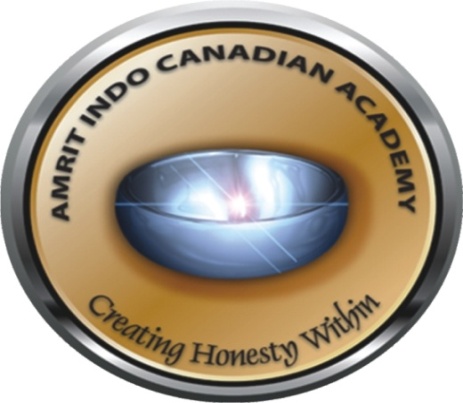                      Amrit Indo Canadian Academy          Senior Secondary Institution. (Aff.No.1630443)                    Run by: Amrit Educational Society (Regd)                      Email:amritindoca@yahoo.co.in
Circular/AICA/2024/TR/02			05.04.2024At AICA the safety and well-being of our students are our utmost priority. As per “Motor Vehicle Act-1988” and "Safe Vahan Protocol" for school students who do not avail the school bus services but have hired a private vehicle for their wards, parents  must check if the vehicle owner  fulfil the following Protocols for the safety of the children as per the guidelines mandated by the Government. SAFE VAHAN PROTOCOLS1 “On duty” must be written on the back and the front of the vehicle.2   Vehicles are painted in yellow.3 Each vehicle should have first aid boxes.4 The vehicle must have CCTV cameras.5 The windows of the vehicle must be fitted with horizontal grills.6 There must be a Fire Extinguisher in the vehicle.7 School Name, phone number must be written on the vehicle.8 Vehicle should be fitted with speed governors.9 To keep school bags safely there should be a space fitted under the seats.10 The vehicle shall carry valid pollution certificate.11 The vehicle shall be safe roadworthy and carry an annual fitness certificate and Insurance certificate.12 Proper permit should be there.13 The driver of the vehicle must have valid PCC,  a medical fitness and dope test certificate from civil surgeon.14 The driver of the vehicle must have a valid license to drive HMV-Transport vehicles and must have minimum 5 years experience.15 The Driver and the conductor should be in proper uniforms.Each vehicle should have uniform guidelines.16 The Driver of the vehicle must carry proper list of children including their names, contact numbers and address.17 Vehicle should have reliable locks.18 Sending children in Autos and white magic is against the rules of the School & Honourable High Court20 Female attendant is a must to mind the students.21 Drivers can use only the vehicle with “On Duty” written, to pick and drop the children; they can-not use their personal vehicles.22     DO NOT SEND CHILD IN OVERLOADED VEHICLESWE CARE FOR YOU!